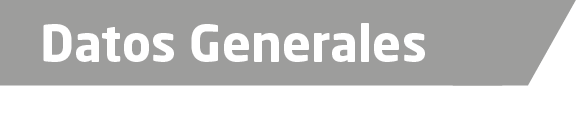 Nombre Leydi Yessica Reyes Estrada Grado de Escolaridad Maestro en curso Cédula Profesional (Licenciatura) tramite Cédula profesional (Maestría) En trámiteTeléfono de Oficina 012969621387Correo Electrónico ladyangels_31@hotmail.com Datos GeneralesFormación Académica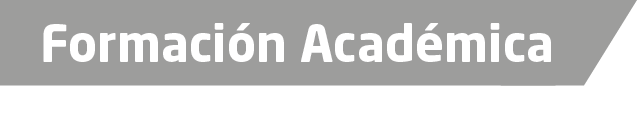 2007-2011Escuela de estudios Superiores Universidad Calmecac” Estudios de Licenciatura en Derecho.2015-2017Universidad de Xalapa Maestría en sistema penal acusatorio y adversarial, con especialidad en juicios orales (en curso).   Trayectoria Profesional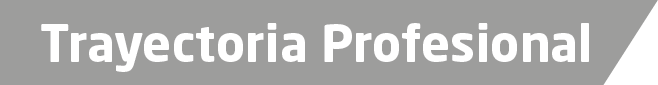 2012 (lapso de seis meses)  Asesor jurídico en despacho Jurídico Braccoli en Xalapa Veracruz. 2013-2015 Meritoria en la agencia del ministerio público investigador de ciudad cardel Veracruz. 2015-2016 Oficial secretario adscrito a la agencia del ministerio público investigador de ciudad cardel Veracruz. 2016-2017 Fiscal primero orientador adscrito a la Sub Unidad De Atención Temprana del Decimo Séptimo Distrito Judicial  Cardel Veracruz.   Con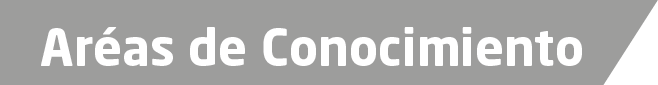 Derecho Penal 